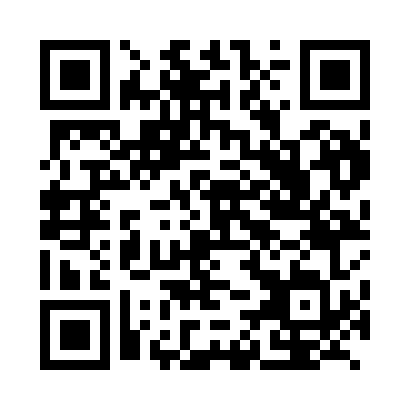 Prayer times for Zomo, CameroonMon 1 Jul 2024 - Wed 31 Jul 2024High Latitude Method: NonePrayer Calculation Method: Muslim World LeagueAsar Calculation Method: ShafiPrayer times provided by https://www.salahtimes.comDateDayFajrSunriseDhuhrAsrMaghribIsha1Mon4:516:0712:173:436:267:372Tue4:526:0712:173:436:267:373Wed4:526:0712:173:436:277:374Thu4:526:0812:173:446:277:385Fri4:536:0812:173:446:277:386Sat4:536:0812:173:446:277:387Sun4:536:0812:183:446:277:388Mon4:536:0812:183:446:277:389Tue4:546:0912:183:446:277:3810Wed4:546:0912:183:446:277:3811Thu4:546:0912:183:446:287:3812Fri4:546:0912:183:446:287:3813Sat4:556:0912:183:446:287:3814Sun4:556:0912:193:446:287:3815Mon4:556:1012:193:446:287:3816Tue4:556:1012:193:446:287:3817Wed4:556:1012:193:446:287:3818Thu4:566:1012:193:446:287:3819Fri4:566:1012:193:446:287:3820Sat4:566:1012:193:446:287:3721Sun4:566:1012:193:436:287:3722Mon4:576:1012:193:436:287:3723Tue4:576:1012:193:436:287:3724Wed4:576:1112:193:436:287:3725Thu4:576:1112:193:436:287:3726Fri4:576:1112:193:436:287:3727Sat4:576:1112:193:426:287:3628Sun4:586:1112:193:426:277:3629Mon4:586:1112:193:426:277:3630Tue4:586:1112:193:426:277:3631Wed4:586:1112:193:416:277:36